28 сентября 2022г. на базе МБОУ «Судогодская СОШ №2» был проведён областной семинар «Современные ИБЦ. Опыт работы школ  региона» в рамках курсов повышения  квалификации  для библиотекарей образовательных организаций и руководителей МО ГАОУ ДПО ВО ВИРО «Владимирский институт развития образования имени Л.И.Новиковой». На семинаре были прослушаны доклады: Зайцевой А.В., начальника отдела МКУ «ЦКД и МСОУ» «Школьная библиотека в современных условиях развития образования»; Куликовой Н.Г., директора МБОУ «Судогодская СОШ №2» «Роль информационно-библиотечного центра в реализации основной образовательной программы»; Ухиной Н.В., руководителем информационно-библиотечного центра МБОУ «Судогодская СОШ №2» «Роль ИБЦ в условиях образовательной среды школы».Педагогами МБОУ «Судогодская СОШ №2» были представлены эффективные практики использования ресурсов Центра цифровых и гуманитарных технологий «Точка роста» в системе методической работы образовательного учреждения. 							Особый интерес вызвали фрагменты литературной перемены, а также литературный квиз.Всего в работе семинара приняли участие 24 человека.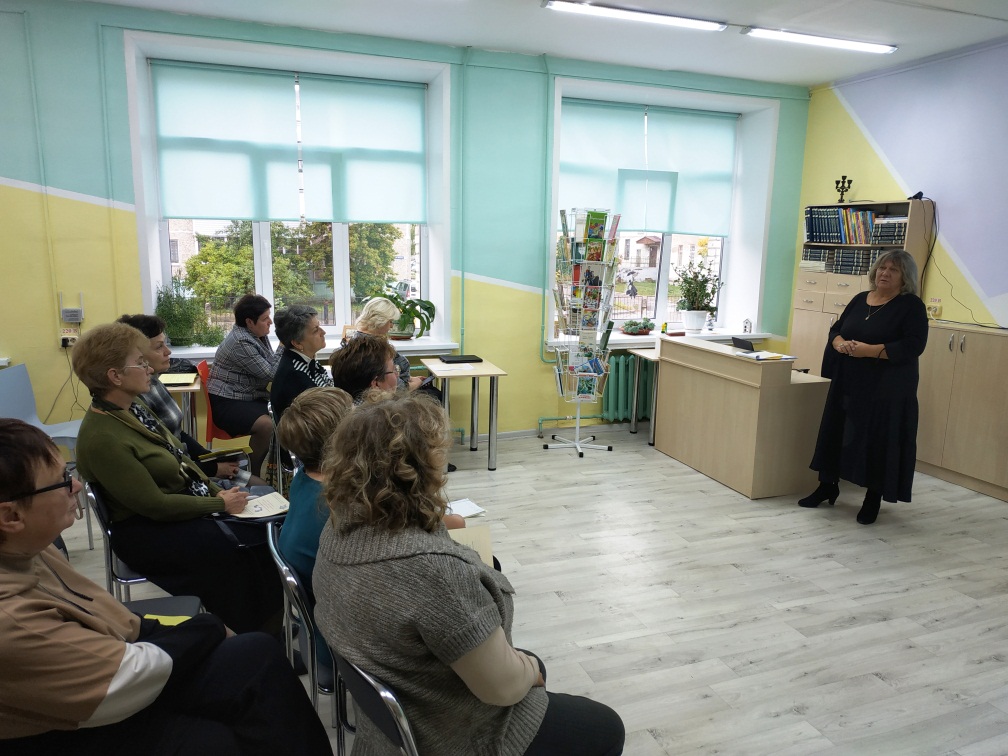 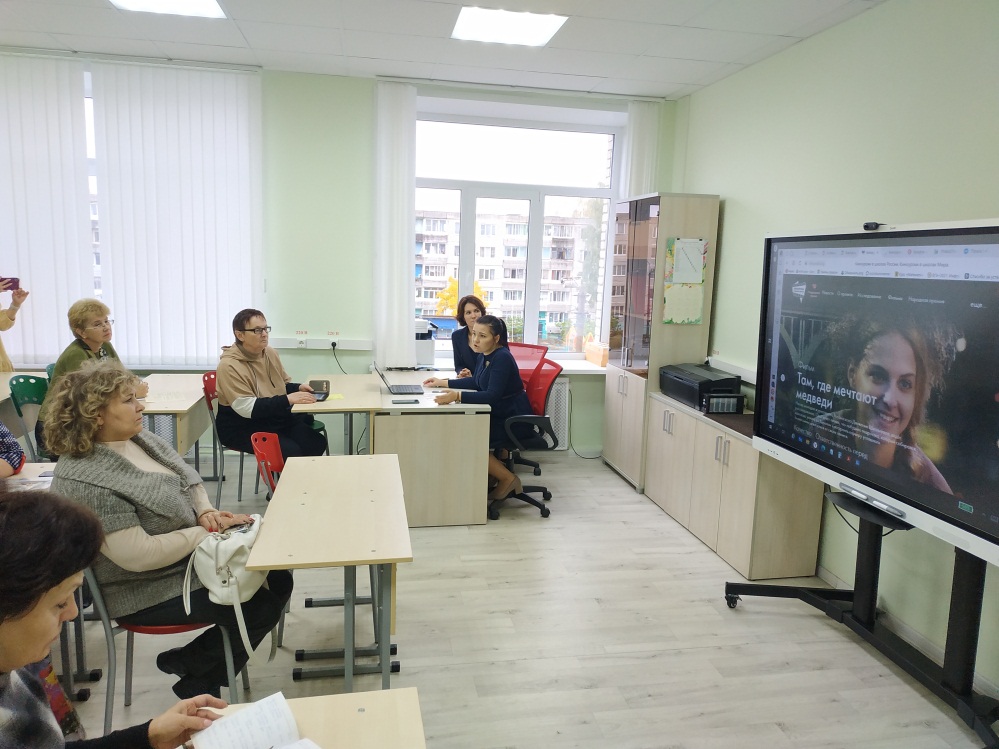 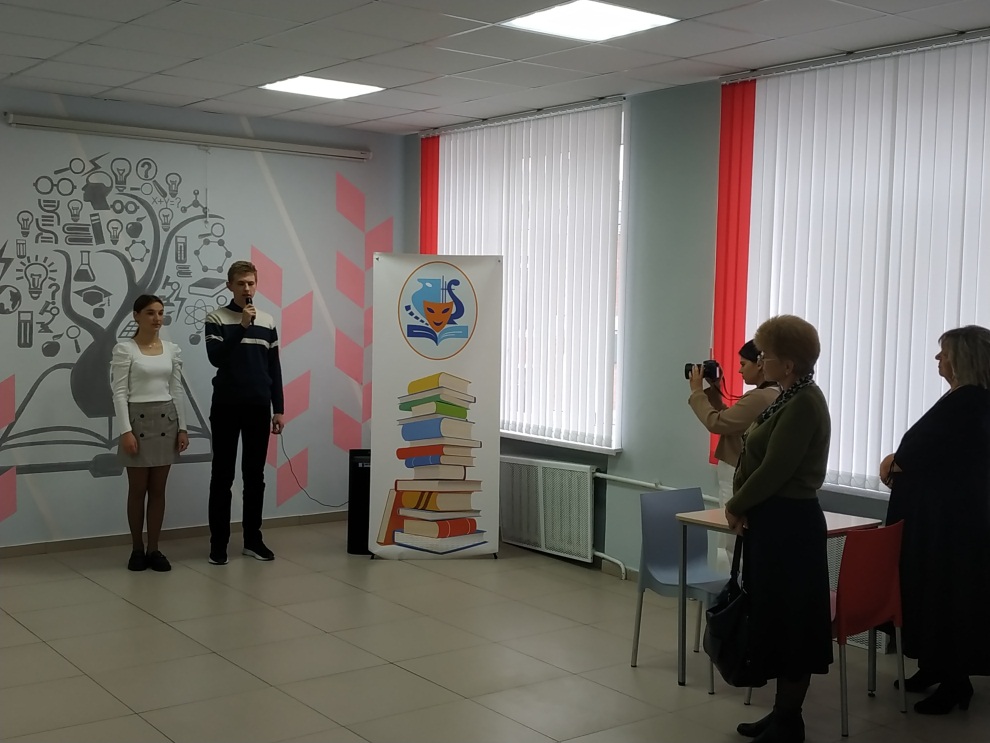 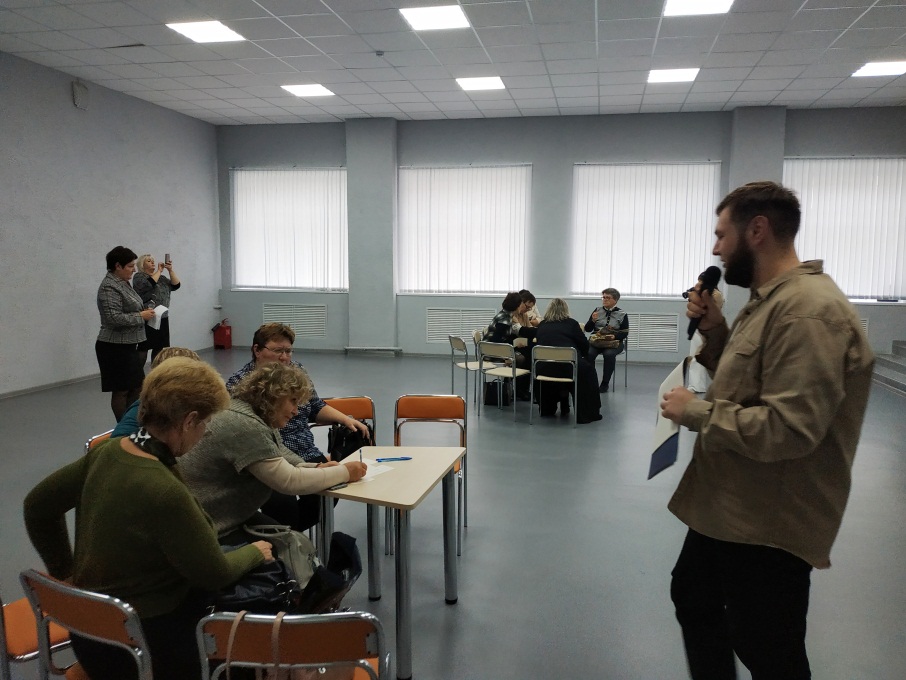 